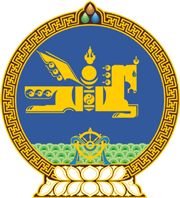 МОНГОЛ УЛСЫН ХУУЛЬ2017 оны 06 сарын 30 өдөр                                                                  Төрийн ордон, Улаанбаатар хотНИЙГМИЙН ХАЛАМЖИЙН ТУХАЙ ХУУЛЬД    НЭМЭЛТ, ӨӨРЧЛӨЛТ ОРУУЛАХ ТУХАЙ	1 дүгээр зүйл.Нийгмийн халамжийн тухай хуульд доор дурдсан агуулгатай дараахь заалт нэмсүгэй:1/18 дугаар зүйлийн 18.2.12 дахь заалт:  	“18.2.12.гурав болон түүнээс дээш хүүхэдтэй өрх толгойлсон эх, эцгийн хүүхэд.”2/20 дугаар зүйлийн 20.2.7 дахь заалт: 		“20.2.7.энэ хуулийн 3.1.11-д заасан босго шугамаас доогуур амьжиргаатай өрх толгойлсон эх, эцгийн хүүхэд.” 2 дугаар зүйл.Нийгмийн халамжийн тухай хуулийн 13 дугаар зүйлийн 13.6 дахь хэсгийн “13.5.5-д” гэснийг “13.5.4-д” гэж өөрчилсүгэй.	3 дугаар зүйл.Нийгмийн халамжийн тухай хуулийн 13 дугаар зүйлийн 13.6 дахь хэсгийн “13.5.8,” гэснийг хассугай.	4 дүгээр зүйл.Нийгмийн халамжийн тухай хуулийн 13 дугаар зүйлийн 13.1.4, 13.5.5, 13.5.8 дахь заалт, 13.7, 13.8 дахь хэсгийг тус тус хүчингүй болгосугай.  	5 дугаар зүйл.Энэ хуулийг Эх, олон хүүхэдтэй өрх толгойлсон эх, эцэгт тэтгэмж олгох тухай хууль хүчин төгөлдөр болсон өдрөөс эхлэн дагаж мөрдөнө. 	МОНГОЛ УЛСЫН ИХ ХУРЛЫН ДАРГА					М.ЭНХБОЛД